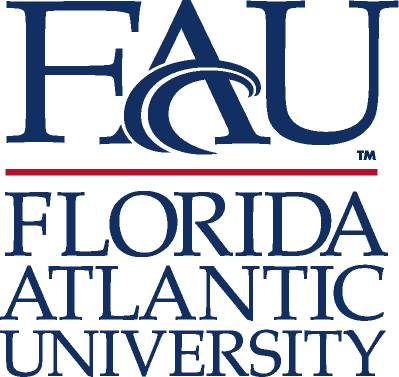 M E M O R A N D U MTO:		College Curriculum ChairCollege of Business Dean		UUPC Chair		Undergraduate Studies Dean		UFS President		ProvostFROM:	Mary Kay Boyd, Director, Business Communications Program mkb DATE:	September 25, 2017	SUBJECT:	New Course Proposal, Undergraduate Programs		GEB 3213 (RI)We are submitting the New Course Proposal and its Syllabus for your approval.The course has been approved by OURI, and I have approved it for our undergraduate Business Communications Curriculum, hoping to begin offering it in spring 2018.GEB 3213 (RI) aligns with the current curriculum of GEB 3213:  Communicating Business Information, which is a Gordon Rule and WAC course; although the current course includes a research component, this course adopts a more intensive focus on scaffolded assignments to enhance, significantly, the skills of research and inquiry.We strongly support the OURI initiative and believe our program is a suitable fit for building and refining these research skills.Please contact me at 297-3633 if you have questions.Thank you!Boca Raton • ia Beach • Fort Lauderdale • Davie • Jupiter • Treasure CoastAn Equal Opportunity/Access/Affirmative Action Institution